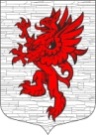 СОВЕТ ДЕПУТАТОВМУНИЦИПАЛЬНОГО ОБРАЗОВАНИЯЛОПУХИНСКОЕ СЕЛЬСКОЕ ПОСЕЛЕНИЕМО ЛОМОНОСОВСКИЙ МУНИЦИПАЛЬНЫЙ РАЙОНЛЕНИНГРАДСКОЙ ОБЛАСТИтретий созыв26 октября  2016 года                                                                    д. ЛопухинкаРЕШЕНИЕ № 39 Об изготовлении печати  Главы муниципального образования Лопухинское сельское  поселение МО Ломоносовский  муниципальный район Ленинградской области. В связи с утратой печати Главы муниципального образования Лопухинское сельское  поселение МО Ломоносовский  муниципальный район Ленинградской области, в соответствии с пунктом 4 статьи 29 Устава муниципального образования Лопухинское сельское  поселение МО Ломоносовский  муниципальный район Ленинградской области, Совет депутатов принял решение: 1. Изготовить печать Главы муниципального образования Лопухинское сельское  поселение МО Ломоносовский  муниципальный район Ленинградской области,  в соответствии с приложением. 2. Считать оттиски предыдущей печати Главы муниципального образования Лопухинское сельское  поселение МО Ломоносовский  муниципальный район Ленинградской области, считать недействительными. 3. Направить настоящее решение с оттисками действующей печати в Администрацию муниципального образования Лопухинское сельское  поселение, совет депутатов МО Ломоносовский  муниципальный район Ленинградской области, администрацию МО Ломоносовский  муниципальный район Ленинградской области, в прокуратуру Ломоносовского района Ленинградской области. .4. Решение вступает в силу с момента его официального опубликования. 5.  Разместить (обнародовать) настоящее решение на официальном сайте МО Лопухинское сельское поселение в информационно-телекоммуникационной сети Интернет.6.  Контроль   за исполнением настоящего решения оставляю за собой. Глава муниципального образованияЛопухинское сельское поселение                                               Знаменский А.В.   Приложение к решению Совета депутатов МО Лопухинское сельское поселение№ 39 от 26 октября  2016 годаОттиск печатиГлавы муниципального образования Лопухинское сельское поселениеМО Ломоносовский муниципальный район Ленинградской области_______________________________________________